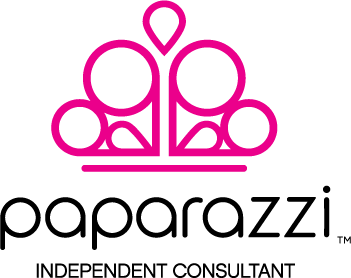 Sheila Smith919-427-1641(Call or text ANYtime)www.Facebook.com/MyBlingRoomwww.MyBlingRoom.com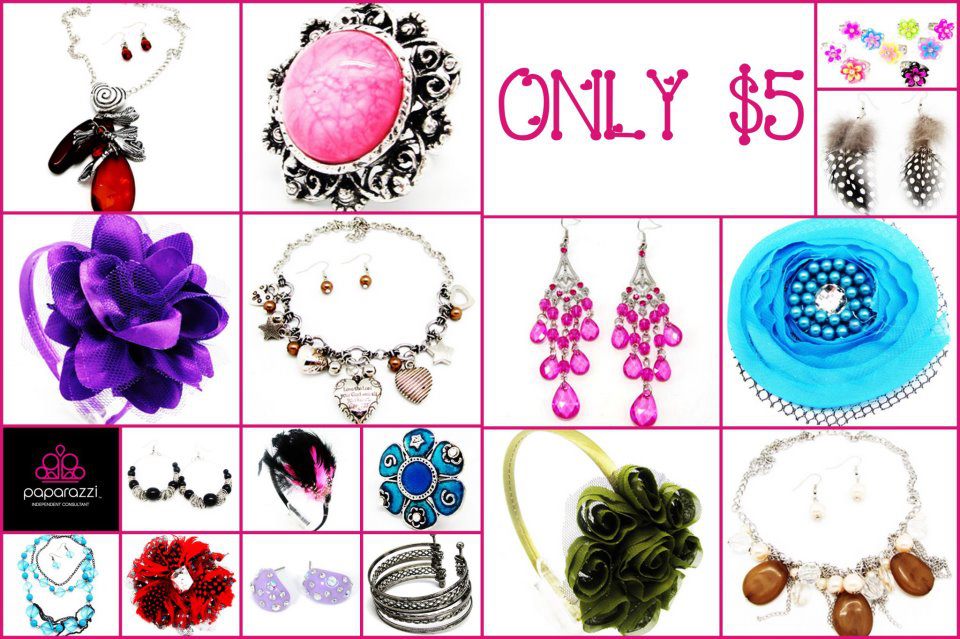 Every beautiful piece is only$5Sheila Smith919-427-1641(Call or text ANYtime)www.Facebook.com/MyBlingRoomwww.MyBlingRoom.comEvery beautiful piece is only$5